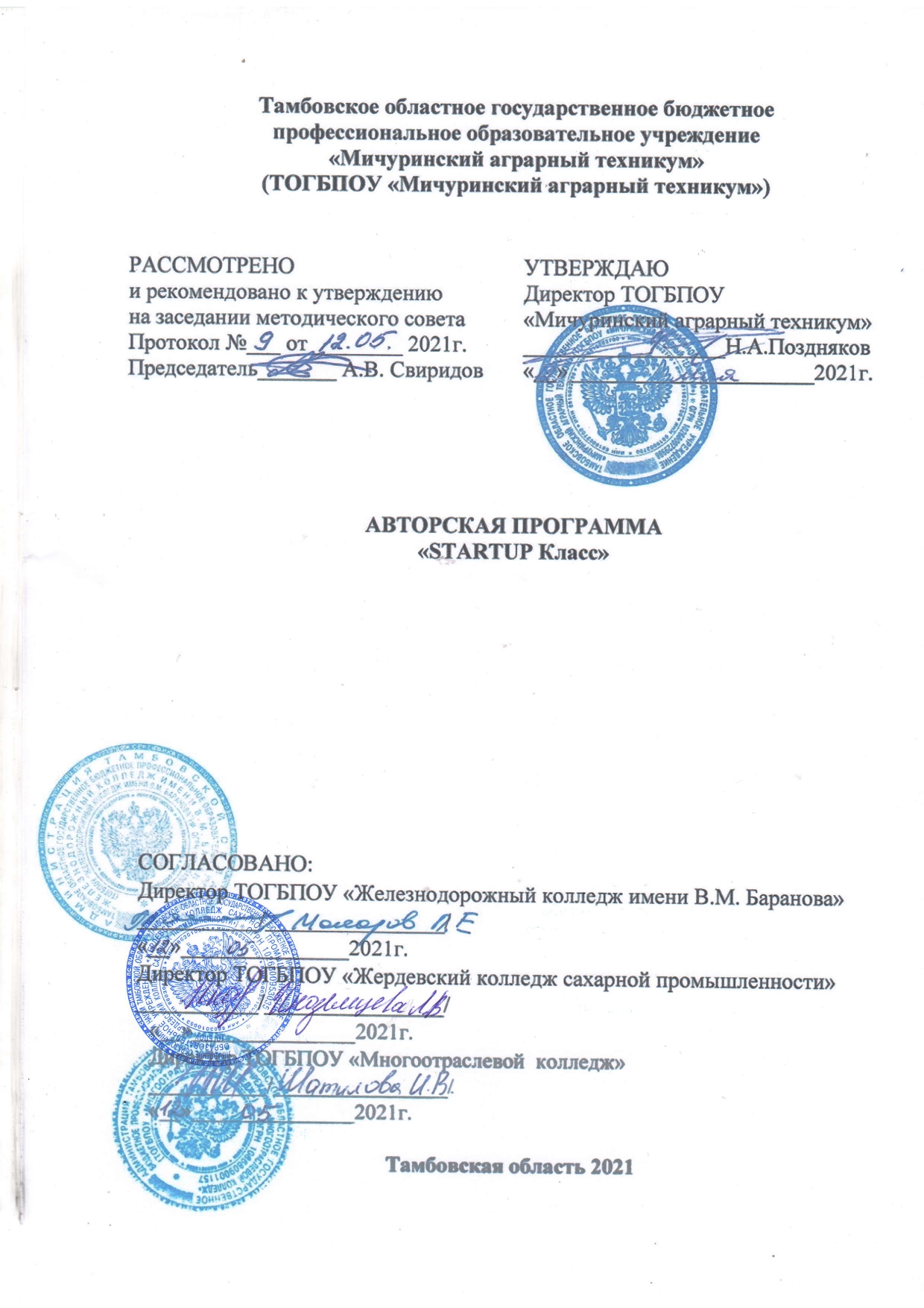 Составители (разработчики):Иванова Е.Ю., методист ТОГБПОУ «Мичуринский аграрный техникум»; Бабайцева Н.И., главный бухгалтер, Лазарева М. С., педагог ТОГБПОУ «Железнодорожный колледж имени В.М. Баранова», Ильина Т.И., педагог организатор, Клинкова А.Ч., методист, Почечуева Н.В., преподаватель ТОГБПОУ «Жердевский колледж сахарной промышленности», Лебединец Н.Ю, зам. руководителя структурного подразделения, Зубрева К.А., педагог-психолог, ТОГБПОУ «Многоотраслевой  колледж».Иванова Е.Ю.,Бабайцева Н.И., Лазарева М. С., Ильина Т.И., Клинкова А.Ч., Почечуева Н.В., Лебединец Н.Ю, Зубрева К.А.: «STARTUP Класс»: Авторская программа. – с. Турмасово, 2021.– 49с.Краткая аннотация:Программа предназначена для формирования основ финансовой грамотности у обучающихся, предполагающей освоение базовых финансово-экономических понятий, являющихся отражением важнейших сфер финансовых отношений, а также практических умений и компетенций, позволяющих эффективно взаимодействовать с широким кругом финансовых институтов, таких как банки, валютная система, налоговый орган, бизнес, пенсионная система и др. с целью дальнейшего развития их компетенций в данной области.Формирование финансовой грамотности обучающихся данной программы осуществляется с использованием интерактивных технологий и цифровых образовательных ресурсов (продвинутый уровень), на основе построения прямой связи между получаемыми знаниями и их практическим применением, пониманием и использованием финансовой информации на протяжении всего периода обучения в образовательной организации. На настоящий момент и в долгосрочном периоде ориентирует на формирование ответственности у подростков за финансовые решения с учетом личной безопасности и благополучия.Программа базируется на системно-деятельностном подходе к обучению, который обеспечивает активную учебно-познавательную позицию обучающихся. У них формируются не только базовые знания в финансовой сфере, но также необходимые умения, компетенции, личные характеристики и установки согласно ФГОС нового поколения.СОДЕРЖАНИЕ1. ОБЩАЯ ХАРАКТЕРИСТИКА ПРОГРАММЫ1.1. ВведениеСовременная экономическая среда характеризуется:расширением сфер использования финансовых услуг,усложнением и появлением новых трудных для понимания финансовых инструментов предпринимательской деятельности,необходимостью обеспечения личной финансовой безопасности, наличием спектра дополнительных источников экономического благополучия людей.Эти факторы предъявляют новые требования к финансовой грамотности населения и, в первую очередь, к категории молодежи 15+, которая вступает в возраст активной экономической деятельности.   Им, прежде всего, необходима помощь для развития своего бизнеса, финансирования и продвижения бизнес-идей.Актуальность программы обусловлена не только объективными экономическими потребностями и особенностями развития финансового рынка на современном этапе, но и подкреплена принятием Стратегии повышения финансовой грамотности в Российской Федерации на 2017–2023 годы (распоряжение Правительства Российской Федерации от 25 сентября 2017 г. №2039-р).Одной из задач Стратегии является повышение охвата населения финансовым образованием, а также обеспечение необходимой институциональной базы и методических ресурсов образовательного сообщества с учетом развития современных финансовых технологий.Финансовая грамотность - сложная сфера, предполагающая понимание ключевых финансовых понятий и использование этой информации для принятия разумных решений, способствующих экономической безопасности и благосостоянию людей. К ним относятся принятие решений о тратах и сбережениях, выбор соответствующих финансовых инструментов, планирование бюджета, накопление средств на будущие цели, например, получение образования или обеспеченная жизнь в зрелом возрасте. Важно отметить, что финансовая грамотность предполагает необходимость эффективного реагирования на постоянно изменяющиеся личные и внешние социально-экономические и политические обстоятельства. Обобщенное понятие финансовой грамотности определяется как умение эффективно использовать знания и навыки по управлению финансовыми ресурсами для достижения финансового благополучия.Очевидно, что повышение финансовой грамотности обеспечивается финансовым образованием и защитой прав потребителей финансовых услуг. В этой связи можно утверждать, что причиной невысокой финансовой грамотности молодежи, является несоответствующая современным требованиям система финансового образования.Низкий уровень финансовой грамотности приводит к отрицательным последствиям для потребителей финансовых услуг, сдерживает развитие финансовых рынков, подрывает доверие к финансовым институтам и в целом государственной политике в этой сфере, обуславливает дополнительную нагрузку на бюджет, приводит к снижению темпов экономического роста.С точки зрения экономики в целом недостаточный уровень знаний в области финансовых услуг означает низкую степень вовлечения широких слоев населения в их потребление, а, значит, ограничивает уровень и качество сбережений и инвестиций, определяющих потенциал экономического роста.Финансовое образование молодежи способствует принятию грамотных решений, минимизирует риски и, тем самым, способно повысить их финансовую безопасность. Низкий уровень финансовой грамотности и недостаточное понимание в области личных финансов может привести не только к банкротству, но и к неграмотному планированию выхода на пенсию, уязвимости к финансовым мошенничествам, чрезмерным долгам и социальным проблемам, включая депрессию и прочие личные проблемы.Цель финансового просвещения молодежи - доставка понятной качественной информации о финансовых инструментах.Именно овладение основами финансовой грамотности поможет обучающимся применить полученные знания в жизни и успешно социализироваться в обществе.Содержание программы существенно расширяет и дополняет знания студентов об управлении семейным бюджетом и личными финансами, функционировании фондового рынка и банковской системы, полученные при изучении базовых курсов, а выполнение творческих работ, практических заданий и итогового проекта позволит обучающимся приобрести опыт принятия экономических решений в области управления личными финансами, применить полученные знания в реальной жизни.1.2. Нормативно-правовые основания разработки программыНормативную правовую основу разработки программы составляют:Федеральный закон от 29 декабря 2012 г. № 273-ФЗ «Об образовании в Российской Федерации» (с изменениями); Распоряжение Правительства Российской Федерации от 25 сентября 2017 г. №2039-р Об утверждении Стратегии повышения финансовой грамотности в Российской Федерации на 2017–2023 гг.;Соглашение о сотрудничестве Управления образования и науки области и Центрального банка Российской Федерации в области повышения финансовой грамотности населения Тамбовской области от 14 декабря 2017 года;Распоряжение Администрации Тамбовской области от 18.11.2020г. 
№821-р «О создании межведомственной комиссии по повышению финансовой грамотности населения Тамбовской области»).Стратегия социально-экономического развития Тамбовской области на период до 2035 года.1.3. Область применения программыНастоящая программа предназначена для обучающихся образовательных организаций СПО Тамбовской области (в возрасте от 15+), как целевой группы населения, составляющей потенциал будущего развития России и направлена на пробуждение интереса студентов к финансовым знаниям за счет нестандартной формы занятий и возможности коммуникации с профессионалами в сфере финансов. А также направлена сформировать убежденность студентов в том, что финансовая грамотность – основа финансового благополучия, заложить у обучающихся установки грамотного финансового поведения, закрепить базовые финансовые понятия, познакомить с актуальными финансовыми продуктами и услугами, предупредить о рисках.Задачи:формирование активной жизненной позиции, развитие экономического образа мышления, воспитание ответственности и нравственного поведения в области экономических отношений в семье и обществе;приобретение опыта применения полученных знаний и умений для решения элементарных вопросов в области экономики семьи;показать реальные возможности по повышению личной финансовой защищенности и росту уровня материального благополучия семьи;способствовать формированию у обучающихся нового типа мышления, содержащего установки на активное экономическое поведение, соответствующее их финансовым возможностям.1.4. Цель и планируемые результаты освоения программы Программа направлена на освоение следующих общих компетенций:ОК. 01 Выбирать способы решения задач профессиональной деятельности, применительно к различным контекстам.ОК. 02 Осуществлять поиск, анализ и интерпретацию информации, необходимой для выполнения задач профессиональной деятельности.ОК. 03 Планировать и реализовывать собственное профессиональное и личностное развитие.ОК. 09 Использовать информационные технологии в профессиональной деятельности.ОК. 11 Использовать знания по финансовой грамотности, планировать предпринимательскую деятельность в профессиональной сфере.Новизной данной программы является направленность курса на формирование финансовой грамотности обучающихсяс использованием интерактивных технологий и цифровых образовательных ресурсов (продвинутый уровень), на основе построения прямой связи между получаемыми знаниями и их практическим применением, пониманием и использованием финансовой информации на протяжении всего периода обучения в образовательной организации.На настоящий момент и в долгосрочном периоде ориентирует на формирование ответственности у подростков за финансовые решения с учетом личной безопасности и благополучия.Отличительной особенностью программы является то, что она базируется на системно-деятельностном подходе к обучению, который обеспечивает активную учебно-познавательную позицию обучающихся. У них формируются не только базовые знания в финансовой сфере, но также необходимые умения, компетенции, личные характеристики и установки согласно ФГОС нового поколения. Обучающийся в результате освоения программы должен сформировать умения анализировать проблему и определять финансовые и государственные учреждения, в которые необходимо обратиться для их решения;сформировать принципы ответственного и грамотного подхода к принятию финансовых решений;владеть умением поиска различных способов решения финансовых проблем и их оценки;владеть умением осуществлять краткосрочное и долгосрочное планирование поведения в сфере финансов;планировать действия с помощью преподавателя и самостоятельно; владеть понятиями: деньги и денежная масса, покупательная способность денег, человеческий капитал, благосостояние семьи, профицит и дефицит семейного бюджета, банк, инвестиционный фонд, финансовое планирование, форс-мажор, страхование, финансовые риски;разбираться в возможных нормах сбережения, видах страхования, видах финансовых рисков;знать о способах государственной поддержки в случаях попадания в сложные жизненные ситуации;знать способы использования банковских продуктов для решения своих финансовых задач;приобрести знания и опыт применения полученных знаний и умений для решения типичных задач в области семейной экономики: знание источников доходов и направлений расходов семьи и умение составлять простой семейный бюджет; знание направлений инвестирования и способов сравнения результатов на простых примерах.Таким образом, программа способствует самоопределению обучающегося в жизни, что повышает его социальную и личностную значимость, и является актуальным как с точки зрения подготовки квалифицированных кадров, так и для личностного развития студента.Деятельность педагога, работающего по ФГОС, и функциональные обязанности участников программыОрганизационная, методическая деятельность педагога, работающего по ФГОС, и функциональные обязанности участников системы образования, а также порядок взаимодействия между ними представлены в таблицах 1,2:Таблица 1. Деятельность педагога, работающего по ФГОСпри организации занятий с обучающимисяТаблица 2. Деятельность обучающихся в соответствии с ФГОС1.5. Социальное партнерствоЗанятия предполагают проектирование и реализацию инициатив по развитию взаимодействия с социальными партнерами образовательной организации. Содержание Программы предусматривает привлечение таких социальных партнеров, как ПАО Сбербанк России городов Тамбовской области, Федеральная налоговая служба городов Тамбовской области, Пенсионный фонд России городов Тамбовской области, Национальный Центр Финансовой Грамотности (НЦФР), ООО «ЦИТ», ООО «БИС», Автоцентр ООО «Люкс-Авто», ООО «ТамбовМАЗсервис», АО «Издательский дом «Мичуринск»», ООО «Турфлай», ИП «Боярская А.А.» Всегда Принцесса, ИП Котельников в Мичуринске, Компания Evrica г. Тамбов, Ассоциация «РО работодателей Тамбовской области» г. Моршанск.1.6. Форма обучения – очная с использованием дистанционных образовательных технологий.Организация обучения:период обучения в образовательной организации (от 2 л. 10 мес.)2. «STARTUP Класс» - раздел на сайте образовательной организацииСоздание раздела«STARTUP Класс» на сайте образовательных организаций СПО необходимо для объединения полезного бизнес-контента: нормативная база, методические рекомендации, УМК, олимпиады, конкурсы, мероприятия, практики и проекты, обучение педагогов, он-лайн уроки по финансовой грамотности, перспективные направления предпринимательской деятельности, ссылки на официальные сайты государственных органов и организации, поддерживающие startup и молодых предпринимателей, размещение информации о проведении грантов и бизнес-форумов региона и области, список современной литературы по тематике с целью повышения финансовой грамотности и информированности студентов, новости, мониторинг и др.3. ПРОГРАММАПрограмма составлена поэтапно: для обучающихся 1,2,3 и последующих курсов. Допускается корректировка учебных программ в процессе ее реализации.3.1. ОБЩАЯ ХАРАКТЕРИСТИКА ПРОГРАММЫ «КАК УБЕРЕЧЬ СЕБЯ ОТ ФИНАНСОВОГО МОШЕННИЧЕСТВА»ДЛЯ ОБУЧАЮЩИХСЯ 
1 КУРСАПрограмма «Как уберечь себя от финансового мошенничества»для обучающихся 1 курса разработана с учетом того, что модули по финансовой грамотности на аудиторных занятиях (во взаимодействии с преподавателем) включены в общеобразовательные дисциплины Обществознание, Экономика, Право в соответствии со специальностью или профессией. Она посвящена тому, как уберечь себя от финансового мошенничества.Перечень предлагаемых к изучению тем соответствует необходимому минимуму знаний о финансовых мошенничествах, признаков финансовых махинаций и правил поведения, способствующих избежать финансовых ловушек. Новизна программы «Как уберечь себя от финансового мошенничества» предусматривает новые методики преподавания:- объединение обучения теоретических основ и создание учебных видеороликов;- применение интерактивных форм обучения: имитационные ролевые игры, мозговой штурм, экскурсия, самостоятельная разработка тестовых заданий и кроссвордов, интеллект-карты, защита учебного проекта.Созданные студентами 1 курса учебные видеоролики по темам образовательной программы будут использоваться при обучении первокурсников в других образовательных организациях СПО Тамбовской области и размещаться в разделе «STARTUP Класс» сайта образовательной организации.Формы занятий:- групповая;- индивидуальная;- работа по подгруппам;- экскурсии;- мозговой штурм;- беседы со специалистами финансовых учреждений:- лекция - презентация;- ролевая игра;- дискуссия;- практическое занятие;- создание учебного продукта (видеоролик).Самостоятельная работаВыполнение внеаудиторной самостоятельной работы является обязательной для каждого обучающегося.Самостоятельная работа проводится с целью:- систематизации и закрепления полученных теоретических знаний обучающихся;- углубления и расширения теоретических знаний;- развития познавательных способностей и активности обучающихся, самостоятельности, ответственности и организованности;- формирования самостоятельности мышления, способностей к саморазвитию, самосовершенствованию и самореализации;- развитие умения осуществлять поиск информации, необходимой для эффективного выполнения учебных и профессиональных задач.Формы подведения итогов реализациипрограммы "Как уберечь себя от финансового мошенничества":- создание учебных видеороликов;- разработка обучающимися интеллект-карты, итогового тестового задания, кроссворда;- выполнение тестового задания и решение кроссворда, разработанных другими обучающимися;- проведение конференции в стенах образовательных организаций СПО  по образовательному курсу с презентацией учебных авторских видеороликов по темам.Педагогические технологии:- развивающего обучения;- проектного обучения;- совместного исследования;- имитационного моделирования;- игровые;- коммуникативные (мозговой штурм, дискуссия);- коллективного совместного обучения (работа в паре, группе);- социальной практики.Методическое сопровождение учебной работы педагога (разработки):- методика стимулирования познавательной активности обучающихся;- методика контроля усвоения обучающимися учебного материала;- методика проведения занятий по темам;- методика комплектования учебной группы;- методика анализа результатов деятельности;- методика организации и проведения экскурсии в финансовое учреждение;- методика проведения родительского собрания по планированию и итогам реализации программы «Как уберечь себя от финансового мошенничества».Методическое обеспечение программыРазработка методик:- мозгового штурма;- дидактического и лекционного материалов;- создания презентаций по темам;- контрольно-измерительных материалов;-  создания видеоролика;- организации исследовательской работы;- проведения учебной конференции.Виды дидактических материалов:- презентации, фотоматериалы;- учебно-познавательные фильмы;- раздаточный материал;- ситуационные задания;- тестовый материал, кроссворды, mind-map;- образцы фальшивых купюр;- образцы заявлений потерпевших в правоохранительные органы от финансового мошенничества.Работа с родителями- проведение консультаций по вопросам обучения студентов основам финансовой грамотности;- составление рекомендаций по разработке практических советов и развитию мышления подростков в сфере финансовой грамотности;- оказание помощи обучающимся в разработке mind-map по заданным темам (совместная деятельность ребенка и родителей);- отчет по итогам реализации программы.2. СТРУКТУРА И СОДЕРЖАНИЕ ПРОГРАММЫ ДЛЯ ОБУЧАЮЩИХСЯ 1 КУРСА 2.1. Объем программы и виды учебной работы 3. УЧЕБНЫЙ ПЛАН ДЛЯ ОБУЧАЮЩИХСЯ 1 КУРСА4. УЧЕБНЫЙ ПЛАН (ПРОГРАММА) ВНЕКЛАССНЫХ МЕРОПРИЯТИЙДЛЯ ОБУЧАЮЩИХСЯ 1 КУРСА5. ИНФОРМАЦИОННОЕ ОБЕСПЕЧЕНИЕ ОБУЧЕНИЯПеречень используемых учебных изданий, Интернет-ресурсов, дополнительной литературыПрограммно-методическое обеспечениеДля обучающихся:* перечень учебных материалов на бумажных носителяхА.П. Киреев Финансовая грамотность: материалы для учащихся.- М.: ВИТА-ПРЕСС, 2014.В.В. Чумаченко, А.П. Горяев Учебное пособие "Основы финансовой грамотности". М - "Просвещение", 2018. 3-е издание, 271 стр.* Интернет-ресурсы:http://dni-fg.ru Он-лайн уроки финансовой грамотностиhttp://baba-deda.ru/ Образовательный курс ЦБ РФ "Прививаем культуру финансовой грамотности"https://fingram34.ru Региональный центр финансовой грамотностиhttps://www.fin-olimp.ru/wp-content/uploads/docs/matveev-fingramotnost.pdfДля преподавателя:* перечень учебных материалов на бумажных носителях1. Белицкий В.Ю. Еще раз о признаках мошенничеств, совершенных по принципу финансовых пирамид/ Сборник материалов криминалистических чтений.- 2012.№ 8.2.  Маргарян Я.А., Овчинникова Н.Г., Жабыко Л.Л. Актуальные проблемы мошенничества в сфере финансов // Экономика и современный менеджмент: теория и практика: сб. Ст. По матер. XXXVII междунар. научно-практической конференции № 5(37). - Новосибирск: Сибак, 2014.3.Чумаченко В.В. Горяев А.П. Основы финансовой грамотности Методические рекомендации. Учебное пособие для общеобразовательных организаций. Москва: «Просвещение», 2017* интернет-ресурсы:https://fmc.hse.ru/primarySchool  НИУ Высшая школа экономики "Федеральный методический центр по финансовой грамотности системы общего и среднего профессионального образования"Берзон Н.И., д.э.н., профессор НИУ ВШЭ, директор Федерального методического центра по финансовой грамотности системы общего и среднего профессионального образования. Электронное пособие в схемах «Системно-деятельностный подход к организации процесса обучения основам финансовой грамотности»Вагин С.Г., д.э.н., профессор НИУ ВШЭ. Электронное пособие в схемах «Содержательное наполнение и методические подходы к организации процесса обучения основам финансовой грамотности. Финансовое мошенничество и финансовые пирамиды»https://fmc.hse.ru/methbank Банк методических разработок по финансовой грамотности НИУ ВШЭhttp://www.consultant.ru Уголовный кодекс Российской Федерации 2019 с последними изменениями. Консультант плюс.* для родителей:Лавренова Е.Б. Финансовая грамотность: материалы для родителей.- М.: ВИТА-ПРЕСС, 2014.3.2. ОБЩАЯ ХАРАКТЕРИСТИКА ПРОГРАММЫ ДЛЯ ОБУЧАЮЩИХСЯ 2 КУРСА1.1.Целью программы является:формирование у студентов необходимых знаний, умений и практических действий для принятия рациональных финансовых решений в сфере управления личными финансами. Задачами программы является:увеличение объема информации об инструментах финансового и фондового рынка, распространяемой на территории Тамбовской области;  развитие информационных систем финансового рынка и механизмов защиты прав потребителей финансовых услуг на территории Тамбовской области; развитие личности обучающихся, адаптация к изменяющимся социально-экономическим условиям жизни; формирование навыков для принятия компетентных, правильных финансовых решений.Любой человек в нашем обществе ежедневно сталкивается с многочисленными вопросами, которые активно вовлекают его в процесс взаимодействия с финансовыми институтами. Такое взаимодействие начинается ещё в детстве, и по мере взросления уровень решаемых задач постоянно повышается. Очевидно, что уже в подростковом возрасте у ребёнка необходимо сформировать те базовые понятия и навыки, которые в последующем позволят ему принимать оптимальные финансовые решения, с успехом решать возникающие финансовые проблемы, своевременно выявлять и предотвращать финансовые мошенничества.Программа рассчитана на студентов СПО Тамбовской области. Предлагаемая программа предполагает раскрытие ключевых вопросов функционирования финансовых институтов и взаимодействия с ними. В рамках курса рассматриваются такие понятия, как коммерческий банк, инвестиционный фонд, рынок ценных бумаг, налоговая система, пенсионный фонд и пр. Обучающиеся должны научиться основам взаимодействия с банками, пенсионными фондами, налоговыми органами, страховыми компаниями в процессе формирования накоплений, получения кредитов, уплаты налогов, страхования личных и имущественных рисков и др.Перечень предлагаемых к изучению тем соответствует необходимому минимуму базовых финансовых знаний для успешного молодого человека в современном обществе. Область применения программы.Программа является частью основной профессиональной образовательной программы.1.3 Результаты освоения программы.В результате изучения программы студент должен: Знать/понимать: - основные понятия и инструменты взаимодействия с участниками финансовых отношений; - о правах и обязанностях в сфере финансов, личной ответственности за решения, принимаемые в процессе взаимодействия с финансовыми институтами; - основные принципы принятия оптимальных финансовых решений в процессе своей жизнедеятельности. уметь:  - решать практические финансовые задачи. - владеть информацией финансового характера, проводить своевременный анализ и адаптация к собственным потребностям, - определять стратегических целей в области управления личными финансами; - ставить стратегические задачи для достижения личных финансовых целей; - планировать использование различных инструментов в процессе реализации стратегических целей и тактических задач в области управления личными финансами; - подбирать альтернативные пути достижения поставленных целей и решения задач; - находить источники информации для достижения поставленных целей и решения задач, - анализировать и интерпретировать финансовую информацию из различных источников. Использовать приобретенные знания и умения в практической деятельности и повседневной жизни для: - решения практических задач, связанных с жизненными ситуациями; - совершенствования собственной познавательной деятельности. 2. СТРУКТУРА И СОДЕРЖАНИЕ ПРОГРАММЫ ДЛЯ ОБУЧАЮЩИХСЯ 2 КУРСА 2.1. Объем программы и виды учебной работы  3. УЧЕБНЫЙ ПЛАН ДЛЯ ОБУЧАЮЩИХСЯ 2 КУРСА4. УЧЕБНЫЙ ПЛАН (ПРОГРАММА) ВНЕКЛАССНЫХ МЕРОПРИЯТИДЛЯ ОБУЧАЮЩИХСЯ 2 КУРСА5. ИНФОРМАЦИОННОЕ ОБЕСПЕЧЕНИЕ ОБУЧЕНИЯПеречень учебных изданий, Интернет-ресурсов, дополнительной литературыОсновные источники:Для преподавателейБрехова Ю. Алмосов А. Завьялов Д. Финансовая грамотность: учебная программа.- М.: ВАКО, 2018 – 48 с.Брехова Ю. Алмосов А. Завьялов Д. Финансовая грамотность: методические рекомендации для учителя.- М.: ВАКО, 2018 – 232 с.Брехова Ю. Алмосов А. Завьялов Д. Финансовая грамотность: материалы для учащихся.- М.: ВАКО, 2018 – 344 с.Брехова Ю. Алмосов А. Завьялов Д. Финансовая грамотность: рабочая тетрадь.- М.: ВАКО, 2018 – 96 с.Брехова Ю. Алмосов А. Завьялов Д. Финансовая грамотность: материалы для родителей.- М.: ВАКО, 2018 – 104 с.Горяев. А. Чумаченко В. Финансовая грамота. Учебное пособие для общеобразовательных организаций. – ООО «Флагман», г. Краснодар, 2013г.Кожевникова Н. Н. Основы экономики: учеб.пособие для студентов сред. проф. учеб. заведений- 10-е изд., перер. и доп. – М.: Академия, 2014. – 288 с.Для студентов:1. Брехова Ю. Алмосов А. Завьялов Д. Финансовая грамотность: материалы для учащихся.- М.: ВАКО, 2018 – 344 с.2. Брехова Ю. Алмосов А. Завьялов Д. Финансовая грамотность: рабочая тетрадь.- М.: ВАКО, 2018 – 96 с.3. Брехова Ю. Алмосов А. Завьялов Д. Финансовая грамотность: материалы для родителей.- М.: ВАКО, 2018 – 104 с.4. Горяев. А. Чумаченко В. Финансовая грамота. Учебное пособие для общеобразовательных организаций. – ООО «Флагман», г. Краснодар, 2014г.5. Кожевникова Н. Н. Основы экономики: учеб.пособие для студентов сред. проф. учеб. заведений- 10-е изд., пер. и доп. – М.: Академия, 2014. – 288 с.Дополнительные источники:1. Аргашоков Р. Книга. Деньги есть всегда. – М.: «Издательство «Э», 2016.2. Савенок В. С. Как составить личный финансовый план. Путь к финансовой независимости. – СПб.: Питер, 2015. – 160 с.5. Чумаченко В. Горяев. А. Основы финансовой грамотности. : Учебное пособие для общеобразовательных организаций. – М.: «Просвещение», 2017.6. Чумаченко В. В. Горяев. А. П. Рабочая тетрадь. Основы финансовой грамотности. – М.: «Просвещение», 2016.Интернет- источникиwww.minfin.ru- сайт Министерства финансов РФwww.gov.ru- сайт Правительства РФwww.gks.ru- сайт Федеральной службы государственной статистикиwww.ekonomy.gov.ru/minec/ma- сайт Министерства экономического развития РФwww.minpromtorg.gov.ru- сайт Министерства торговли и промышленности РФwww.fas.gov.ru- сайт Федеральной антимонопольной службы РФwww.cdr.ru- сайт Центрального банка РФwww.nalog.ru- сайт Федеральной налоговой службы РФwww.rdx.ru- сайт «РосБизнесКонсалдинг»www.ram.ru- сайт Российской ассоциации маркетингаwww.cfin.ru- сайт «Корпоративный менеджмент»www.iloveecjnomics.ru- сайт «Экономика для школьника»www.nes.ru- сайт спецпроекта российской экономической школы по личным финансамwww.economicus.ru- образовательно- справочный портал по экономикеwww.cepa.newschool.edu/het/home.htm- сайт по истории экономической мысли (на англ.языке)ecsocman.edu.ru- сайт Федерального образовательного портала «Экономика. Социология. Менеджмент»www.ereport.ru- сайт, где представлена обзорная информация по мировой экономикеwww.stat.hce.ru- статистический портал Высшей школы экономикиwww.cefir.ru- сайт ЦЭФИР- Центра экономических и финансовых исследованийwww.tpprf.- сайт Торгово- промышленной палаты РФwww.rts.micex.ru- РТС и ММВБ- сайт Объединённой биржиwww.wto.ru- сайт Всемирной торговой организацииwww.worldbank.org/eca/russian- сайт Всемирного банкаwww.imf.org- сайт Международного валютного фонда3.3. ОБЩАЯ ХАРАКТЕРИСТИКА ПРОГРАММЫ ДЛЯ ОБУЧАЮЩИХСЯ 3 КУРСАЦелью программы является:Доставка понятной качественной информации о финансовых инструментах «точно в срок» до каждого нуждающегося в ней потребителя, содействие формированию разумного финансового поведения студентов, их ответственного отношения к личным финансам, повышению финансовой безопасности и эффективности защиты их интересов как потребителей финансовых услуг. Задачами программы является:-	проинформировать обучающихся об основных финансовых инструментах и услугах, доступных всему населению страны;-	показать реальные возможности по повышению личной финансовой защищенности и росту уровня материального благополучия семьи;-	способствовать формированию у обучающихся нового типа мышления, содержащего установки на активное экономическое поведение, соответствующее их финансовым возможностям;-	научить обучающихся основам личного финансового планирования и формирования сбалансированных семейных бюджетов, позволяющим повышать свою финансовую независимость и материальное благосостояние на основе оптимального использования личных средств и внутренних резервов семейного потребления.1.2.	Область применения программы.Программа используется в качестве дополнительного образования.1.3 Результаты освоения программы.В результате освоения дисциплины обучающийся должен уметь:-Выбрать подходящий вид вложения денежных средств в банке, сравнить банковские вклады и кредиты, защищать свои права, проводить предварительные расчеты по платежам и кредиту с использованием формулы простых и сложных процентов, оценивать стоимость привлечения средств в различных организациях.-Выбрать подходящий инструмент инвестирования на фондовом рынке, выявлять риски, сопутствующие инвестированию денег на рынке ценных бумаг, рассчитывать уровень доходности по инвестициям, анализировать информацию для принятия решений на фондовом рынке.-Пользоваться личным кабинетом на сайте налоговой инспекции и получать актуальную информацию о начисленных налогах и задолженности, заполнять налоговую декларацию, оформлять заявления на получение налогового вычета, рассчитывать сумму налогов к уплате.-Понимать содержание договора содержания, уметь актуализировать страховую информацию, уметь правильно выбрать условия страхования, уметь оперировать страховой терминологией, разбираться в критериях выбора страховой компании.-Определять потребность в капитале для развития бизнеса, составлять бизнес – план, рассчитывать прибыль, налоги, знать уплаты налогов в малом и среднем бизнесе, строить структуру управления на предприятии.-Различать стратегии инвестирования, выбирать приемлемую для себя стратегию инвестирования с позиции приемлемого уровня риска и доходности, рассчитать доходность инвестиций, диверсифицировать инвестиционный портфель с точки зрения минимизации рисков и приемлемости доходности, распознать финансовую пирамиду среди множества инвестиционных предложений, отличить фишинговый сайт от подлинного, защитить себя от форминга и фишинга.-Влиять на размер собственной пенсии, с помощью калькулятора, размещенного на сайте Пенсионного фонда России, рассчитывать размер пенсии, выбирать не государственный пенсионный фонд.В результате освоения дисциплины обучающийся должен знать:-Понятия банковской системы, виды депозитов, порядок начисления простых и сложных процентов, порядок возмещения вкладов, основные параметры депозита, виды кредитов, характеристики кредита, параметры выбора необходимого вида кредита.-Понятия фондового рынка, виды ценных бумаг, разновидности паевых инвестиционных фондов, отличии паевых инвестиционных фондов от общих фондов банковского управления, виды профессиональных ценных бумаг, типы валютных сделок.-Основания взывания налогов с граждан, налоги уплачиваемые гражданами, необходимость получения ИНН и порядок его получения, случаи в которых необходимо заполнять налоговую декларацию, знания случаев и способов получения налоговых вычетов.-Страховой рынок, основные участники страхового рынка, особенности развития страхового рынка в России, классификация страховых продуктов, условия осуществления различных видов страхования, алгоритм действий при наступлении страховых случаев, особенности выбора страховой компании.-Понятия малого и среднего бизнеса, порядок формирования уставного капитала, структура расходов и доходов, порядок расчета прибыли, необходимость и назначение бухгалтерского учета, функции маркетинга и менеджмента в работе предприятия, порядок расчета и уплаты налогов в малом и среднем бизнесе, определение рисков и их снижение.-Виды рисков при осуществлении финансовых операций, способы защиты от финансовых мошенничеств, знания о признаках финансовой пирамиды.-Способы финансового обеспечения старости, основания получения пенсии по старости, знания о существующих программах пенсионного обеспечения.Формы и методы обучения:При реализации программы для обучающихся 3 курса планируется применение следующих форм и методовобучения с активным вовлечением обучающихся, в том числе, путем организации работы в группах:Лекция-беседа: такая форма может быть использована для введения в проблематику финансовой сферы. Лекция на занятиях по финансовой грамотности должна быть использована с применением метода проблематизации. Сама лекция как трансляция знаний и постановка проблем может проходить в следующих формах:Рассказ-беседа о проблематике данной сферы;Встречи с действующими финансистами, бизнесменами, политиками, государственными служащими, представителями общественных организаций.Практикум: Данная форма занятий является ведущей для участников учебной программы. Важно попробовать самостоятельно осуществлять поисковую деятельность, получить опыт выполнения финансовых действий. Данное занятие может осуществляться в форме индивидуальной или групповой работы; назначение - отработка практических умений и формирование компетенций в сфере финансов; на данном занятии осуществляется поисково-исследовательская работа, направленная на поиск финансовой информации из различных источников.Таким образом, практикум может быть проведен в следующих формах:Поиск информации в сети Интернет на сайтах государственных служб, финансовых организаций, рейтинговых агентств;Поиск и анализ правовых документов по теме;Разработка индивидуальных или групповых проектов;Проведение мини-исследований;Решение аналитических задач – математический анализ числовой информации, предоставленной преподавателем.Игра: Наряду с практикумом является ведущей формой занятий, так как позволяем в смоделированной ситуации осуществить конкретные финансовые действия, вступить в отношения с финансовыми институтами (хотя бы и в выдуманной ситуации). Получение минимального опыта в игре в реальности позволяет более уверенно себя чувствовать и адекватнее вести себя в конкретных финансовых ситуациях.Семинар: В учебной группе такая форма используется для обсуждения общих проблем, для выработки общих решений. Проведение анализа публикаций СМИ – обсуждение статей, репортажей, интервью, пресс-релизов по рассматриваемой тематике. Анализ Интернет ресурсов – работа с информационными ресурсами, посвященными рассматриваемой тематике.Опережающее задание – организация урока, основанная на самостоятельном изучении материала будущей темы, включая, в том числе, сбор информации в сети Интернет и СМИ.Круглый стол с участием приглашенных специалистов (например, сотрудников финансовых организаций и институтов). Тематика определяется темой урока.Презентация/выступление специалистов – изложение информации по теме урока с использованием презентационных материалов, данная форма носит интерактивный характер и предполагает активное вовлечение обучающихся. Презентация проводится приглашенным специалистом. Тематика определяется темой урока.В ходе проведения встречи предполагается выступление представителей финансового органа и ответы на вопросы обучающихся. Подготовка вопросов предложена в качестве задания, рекомендованного для дополнительного выполнения совместно с родителями.Самостоятельная работа (в том числе, совместно с родителями), в том числе: поиск и анализ информации по рассматриваемой тематике, размещенной в открытом доступе.Формы самостоятельной работы студентов - это письменные работы, мини-проекты, изучение источников информации.Приоритетами программы на 3 курсе являются:Познавательная деятельность:• использование полученных знаний для развития умения логически последовательно рассматривать экономические понятия и законы в сфере финансовой грамотности в их системной взаимосвязи и единстве;• формирование умения гибко адаптироваться в меняющихся жизненных ситуациях, самостоятельно приобретая необходимые знания, умело применяя их на практике для решения разнообразных финансовых проблем;• овладение адекватными способами решения задач, выполнения практических заданий;• приобретение опыта применения логического анализа для раскрытия причинно-следственной связи между хозяйственными явлениями, освещения законодательства РФ.Информационно-коммуникативная деятельность:• монологической и диалогической речью, развитие способности понимать точку зрения собеседника и признавать право на иное мнение;• использование приобретенных знаний и умений для решения познавательных и коммуникативных задач различных источников информации.Рефлексивная деятельность:• владение навыками контроля и оценки своей деятельности, умением предвидеть возможные результаты своих действий;• организация учебной деятельности: постановка цели, планирование, определение оптимального соотношения цели и средств.2. СТРУКТУРА И СОДЕРЖАНИЕ ПРОГРАММЫ ДЛЯ ОБУЧАЮЩИХСЯ 3 КУРСА 2.1. Объем программы и виды учебной работы  3. УЧЕБНЫЙ ПЛАН ДЛЯ ОБУЧАЮЩИХСЯ 3 КУРСА4. УЧЕБНЫЙ ПЛАН (ПРОГРАММА) ВНЕКЛАССНЫХ МЕРОПРИЯТИЙ ДЛЯ ОБУЧАЮЩИХСЯ 3 КУРСА5. ИНФОРМАЦИОННОЕ ОБЕСПЕЧЕНИЕ ОБУЧЕНИЯПеречень рекомендуемых учебных изданий, Интернет-ресурсов, дополнительной литературыОсновные источники:Гомола А.И., Кириллов В.Е., Жанин П.А. Экономика для профессий и специальностей социально-экономического профиля, 7-е изд., перераб. и доп., М.: ИЦ «Академия», 2015А. П. Горячев, В.В. Чумаченко «Финансовая грамота для школьников», Российская экономическая школа,2010Н.Н. Думная, С.И. Рыбаков, А.Ю. Лайков «Зачем нужны страховые компании и страховые услуги?», М. Интеллект – центр,2010Н.Н. Думная, Б.А.Ланин, Н.П. Мельникова «Заплати налоги и живи спокойно», М. Интеллект – центр,2011В.В. Чумаченко, А. П. Горячев «Основы финансовой грамотности», М. «Просвещение», 2016Дополнительные источники:Архипов А. П. Страхование. Твой правильный выбор: Учебноепособие по элективному курсу для 8–9 классов общеобразоват. учрежд.: Предпрофильная подготовка обучающихся. — М.: ВИТА-ПРЕСС, 2005.Ахапкин С. Д. Лоция бизнеса. – М.: ВИТА-ПРЕСС, 2001.Волгин В. В. Открываю автомастерскую: практическое пособие. –М.: Дашков и К, 2009.Дубровин   И.   А.  Поведение  потребителей:   учебное  пособие.   –М.:Дашков и К, 2012.Малкиел Б. Десять главных правил для начинающего инвестора / Пер.англ. — М.: Альпина Бизнес Букс, 2006.Политика доходов и заработной платы: учебник / под ред.П. В. Савченко и Ю. П. Кокина. – М.: Экономист, 2004.Розанова Н. М. Банк: от клиента до президента: учебное пособие.8–9 классы. – М.: ВИТА-ПРЕСС, 2008.Розанова Н. М. Моя фирма: учебное пособие. 8–9 классы. – М.:ВИТА-ПРЕСС, 2008.Симоненко В. Д. Основы предпринимательства. 10–11 классы:учебное пособие (включает практикум). – М.:ВИТА-ПРЕСС, 2005.Чернов С. В. Азбука трудоустройства. 9–11 классы: учебное пособие. – М.: ВИТА-ПРЕСС, 2008.Онлайн курсы:https://online.edu.ru/ru/courses/item/?id=632Интернет-ресурсы:catalog.iot.ru – каталог образовательных ресурсов в сети Интернетwww.minfin.ru- сайт Министерства финансов РФwww.gov.ru- сайт Правительства РФwww.gks.ru- сайт Федеральной службы государственной статистикиwww.ekonomy.gov.ru/minec/ma- сайт Министерства экономического развития РФwww.minpromtorg.gov.ru- сайт Министерства торговли и промышленности РФwww.fas.gov.ru- сайт Федеральной антимонопольной службы РФwww.cdr.ru- сайт Центрального банка РФwww.nalog.ru- сайт Федеральной налоговой службы РФwww.rdx.ru- сайт «РосБизнесКонсалдинг»www.ram.ru- сайт Российской ассоциации маркетингаwww.cfin.ru- сайт «Корпоративный менеджмент»www.iloveecjnomics.ru- сайт «Экономика для школьника»www.nes.ru- сайт спецпроекта российской экономической школы по личным финансамwww.economicus.ru- образовательно- справочный портал по экономикеwww.cepa.newschool.edu/het/home.htm- сайт по истории экономической мысли (на англ.языке)ecsocman.edu.ru- сайт Федерального образовательного портала «Экономика. Социология. Менеджмент»www.ereport.ru- сайт, где представлена обзорная информация по мировой экономикеwww.stat.hce.ru- статистический портал Высшей школы экономикиwww.cefir.ru- сайт ЦЭФИР- Центра экономических и финансовых исследованийwww.tpprf.- сайт Торгово- промышленной палаты РФwww.rts.micex.ru- РТС и ММВБ- сайт Объединённой биржиwww.wto.ru- сайт Всемирной торговой организацииwww.worldbank.org/eca/russian- сайт Всемирного банкаwww.imf.org- сайт Международного валютного фондаwww.7budget.ru- сайт, посвященный семейному бюджету3.4. ОБЩАЯ ХАРАКТЕРИСТИКА ПРОГРАММЫ (КУРСА)«ИНТЕРНЕТ-ПРЕДПРИНИМАТЕЛЬСТВО» ДЛЯ ОБУЧАЮЩИХСЯ 4 КУРСА1.1.Цель программы (курса)Курс имеет целью формирование компетенций в области управления в интернет-сфере, понимание ключевых параметров, влияющих на развитие компании в данной области, механизмов продвижения компаний и их услуг, а также формирования конкурентоспособного продукта для потребителя. Цели освоения программы «Интернет-предпринимательство»:Сформировать понимание процесса создания жизнеспособного стартапа у студентов - потенциальных предпринимателей.Ознакомление студентов с моделями и инструментарием предпринимателя применительно к предприятиям, работающим в интернет-сфере; Формирование практических навыков в области управления интернет-проектом и развития малого предприятия в интернет-сегменте.Программа (Курс) разработан совместно c Фондом развития интернет-инициатив (ФРИИ) — самым активным российским фондом венчурных инвестиций. Фонд предоставляет инвестиции технологическим компаниям на ранних этапах развития, проводит акселерационные программы и участвует в разработке методов правового регулирования венчурной отрасли.Курс предназначен для студентов, интересующихся интернет-предпринимательством как на уровне малых венчурных предприятий, так и в крупных корпорациях. Исследуются различные вопросы, стоящие перед маркетологами, менеджментом и консультантами при выведении интернет - проектов на рынок и их развития. 1.2. Результаты освоения программы.В результате освоения программы студент должен:Знать практику организации работы предприятия в интернет-сфере;специфику потребительского поведения и маркетинговых аспектов интернет-предпринимательства;инструменты исследования и анализа рынка; основные бизнес-модели компаний, работающих в интернет-сфере;стратегический инструментарий и современные технологии интернет-предпринимательства;возможности для формирования устойчивых конкурентных преимуществ компаний в интернет-сфере.Уметь вести предпринимательскую деятельность в компаниях высокотехнологичных секторов.разрабатывать и реализовывать бизнес-модели; использовать методы, приемы, инструментарий создания интернет-компании;планировать и оценивать результаты предпринимательской деятельности в интернет-сфере.В результате освоения дисциплины студент осваивает следующие компетенции:Для достижения баланса между теоретическими основами и практическими навыками, онлайн-курс, лекционный материал и обсуждения прочитанного материала сочетаются с кейсами и практическими заданиями, направленными на творческое использование получаемых знаний и навыков. Курс включает в себя кейсы из интернет-сферы. Экзаменационный проект, кейсы и выполнение домашних заданий призваны способствовать выработке навыков, позволяющих использовать комплекс инструментов, пригодных для решения вопросов, возникающих перед интернет-предпринимателем. Данный курс обеспечит студентов практическими знаниями, необходимыми для оценки, продвижения и управления интернет-проекта. Для этого предполагается создать у студентов понимание того, какие факторы должны учитываться при работе с интернет-проектом, включая риски и выгоды, понимание поведения потребителей, тактические знания, необходимые для выведения и управления новым интернет-продуктом.Обучающиеся регулярно работают с сайтом ОО в разделе «STARTAPКласс» и публикуют свои интернет-продукты.Образовательные технологииДля реализации учебной работы в рамках курса предполагается несколько видов учебной работы:Анализ и разбор кейсов и мини-кейсов, посвященных успеху (или провалу) российских и зарубежных интернет-компаний;Встречи с представителями компаний, работающих в интернет-сегменте.В рамках курса предполагается так же использование дистанционных образовательных технологий.Тематика заданий по различным формам контроляПредусматривается выполнение студентами на семинарах и практических занятиях аудиторных заданий, предусматривающих: анализ ситуаций по материалам практических ситуаций (кейсов), предложение решений кейсов, оценке рынка, обоснование набора характеристик продукта, выбора каналов маркетинговых коммуникаций, предложение набора мероприятий по продвижению продукта. Промежуточные задания: Промежуточные задания даются после лекции и представляют собой шаги по созданию интернет-проекта:Формирование бизнес-идей и их отбор. Описание концепции проекта и ценностного предложения.Выбор и описание бизнес-модели своего проекта. Проверка гипотез. Анализ и оценка объема рынка. Характеристика целевой аудитории.Проведение анализа конкурентов. Выработка позиционирования.Коммуникационный план продвижения продукта. Формирование модели монетизации проекта. Постановка целевых показателей проектаСоздание MVP своего проекта. Протестирование его на представителях целевой аудитории. Доработка MVP.2. СТРУКТУРА И СОДЕРЖАНИЕ ПРОГРАММЫ (КУРСА) ДЛЯ ОБУЧАЮЩИХСЯ 4 КУРСА2.1. Объем программы и виды учебной работы  3. УЧЕБНЫЙ ПЛАН ДЛЯ ОБУЧАЮЩИХСЯ 4 КУРСА5. ИНФОРМАЦИОННОЕ ОБЕСПЕЧЕНИЕ ОБУЧЕНИЯПеречень рекомендуемых учебных изданий, Интернет-ресурсов, дополнительной литературыОсновные источники:Основная литература:Стив Бланк, Стартап: настольная книга основателя// М.:  Альпина Паблишер, 2015 г.Эрик Рис, Бизнес с нуля // М.: Альпина Паблишер, 2015 г.Дополнительная литература:Александр Остервальдер, Ив Пинье, Построение бизнес-моделей // М.: Альпина Паблишер, 2015 г.Билл Кейтс, Расскажите обо мне: испытанные приемы привлечения новых клиентов // М.: Альпина Паблишер, 2011 г.Генрих Альтшулер, Найти идею: введение в ТРИЗ // М.: Альпина Бизнес Букс, 2007КлейтонКристенсен, Дилемма инноватора // М.:  Альпина Паблишер, 2015 г.Лоуренс Лич, Вовремя и в рамках бюджета // М.: Альпина Паблишер, 2015 г.НоамВассерман, Главная книга основателя бизнеса // М.:  Альпина Паблишер, 2014 г.Сет Годин, Пробуй – получится // М.: Альпина Паблишер, 2011 г.Стив Бланк, Четыре шага к озарению. Стратегии создания успешных стартапов, // М.: Альпина Паблишер, 2014 г.4. ОРГАНИЗАЦИОННО-ПЕДАГОГИЧЕСКИЕ УСЛОВИЯ РЕАЛИЗАЦИИ ПРОГРАММЫ 4.1. Материально-техническое обеспечениеРеализация программы предполагает наличие учебных кабинетов (для лекционных занятий); Лаборатории информационных технологий/ Мобильного класса на базе ноутбуков (для практических занятий).	Оборудование учебного кабинета Основы финансовой грамотности (STARTUPКласс):доска аудиторная/магнитно-маркерная;посадочные места по количеству обучающихся;рабочее место преподавателя;технические средства обучения: компьютер или ноутбук с лицензионным программным обеспечением и доступом к сети Интернет; принтер, сканер; интерактивная доска;комплект учебно-методической документации;наглядные материалы (Стратегия повышения финансовой грамотности в Российской Федерации на 2017–2023 годы (распоряжение Правительства Российской Федерации от 25 сентября 2017 г. №2039-р); Перечень мероприятий Министерства образования и науки РФ и Центрального банка РФ в области повышения финансовой грамотности обучающихся образовательных организаций в РФ на 2017-2021 годы (утвержден 13.04.2017 Министерством образования и науки РФ О.В. Васильевой и Председателем Центрального банка РФ Э.С. Набиуллиной; Распоряжение Правительства РФ от 10.02.2021 № 291-р «Об определении образовательных организаций высшего образования, на базе которых осуществляют деятельность федеральные методические центры»).Оборудование Лаборатории информационных технологий/ Мобильного класса на базе ноутбуков:доска аудиторная/магнитно-маркерная;посадочные места по количеству обучающихся;рабочее место преподавателя;технические средства обучения: компьютеры или ноутбуки с лицензионным программным обеспечением и доступом к сети Интернет по количеству обучающихся; принтер, сканер; интерактивная доска.4.2. Организация образовательного процессаПрограмма рассчитана на 288 часов, из них: теоретических занятий – 73 часа, практических занятий - 53 часа; аудиторных занятий – 126 часов, стажировка в управляющих компаниях - 10 часов, самостоятельная работа – 95 часов. 4.3. Кадровое обеспечение образовательного процессаТребования к квалификации педагогических кадров, представителей организаций, обеспечивающих реализацию образовательного процесса:а) требования к квалификации педагогических кадров:- высшее профессиональное образование;- стаж научно-педагогической работы не менее 3 лет;- при наличии ученой степени кандидата наук стаж научно-педагогической работы не менее 1 года;-желательно опыт работы в области экономики эксперта по финансам и инвестициям.- должны знать: законы и иные нормативные правовые акты Российской Федерации по вопросам среднего профессионального образования; локальные нормативные акты образовательной организации; теорию и методы управления образовательными системами; порядок составления учебных планов; правила ведения документации по учебной работе; основы педагогики, физиологии, психологии; методику профессионального обучения; методы и способы использования образовательных технологий, включая дистанционные;основные методы поиска, сбора, хранения, обработки, предоставления, распространения информации, необходимой для осуществления научно-исследовательской деятельности; механизмы оформления прав интеллектуальной собственности; технологию организации методической, научно-методической, научно-исследовательской работы; современные формы и методы обучения и воспитания; нормативные документы, регламентирующие статус научных работников, педагогических работников образовательных учреждений; особенности регулирования труда педагогических работников; основы управления персоналом, проектами; основы экологии, экономики, права, социологии; основы административного, трудового законодательства; требования к работе на персональных компьютерах, иных электронно-цифровых устройствах; правила по охране труда и пожарной безопасности; б) требования к квалификации представителей организаций, обеспечивающих реализацию образовательного процесса:- высшее профессиональное образование;- стаж практической работы по направлению подготовки слушателей не менее 3 лет;- при наличии ученой степени кандидата наук стаж практической работы по профилю подготовки слушателей по данной программе не менее 1 года;- должны знать: законы и иные нормативные правовые акты Российской Федерации по вопросам среднего профессионального образования; локальные нормативные акты образовательной организации; основы педагогики, методику профессионального обучения; современные формы и методы обучения и воспитания; основы управления персоналом; основы административного, трудового законодательства; правила по охране труда и пожарной безопасности.5. КОНТРОЛЬ И ОЦЕНКА РЕЗУЛЬТАТОВ ОСВОЕНИЯ ПРОГРАММЫПримерный перечень оценочных средств и методы оценки результатовстр.1. ОБЩАЯ ХАРАКТЕРИСТИКА ПРОГРАММЫ………………….41.1. Введение………………………………………………………...……41.2. Нормативно-правовые основания разработки программы………51.3. Область применения программы…………………………..………61.4. Цель и планируемые результаты освоения программы …..……..61.5. Социальное партнерство………………………………………..….91.6. Форма обучения ……………………………………………………102. «STARTUP КЛАСС» - РАЗДЕЛ НА САЙТЕ ОБРАЗОВАТЕЛЬНОЙ ОРГАНИЗАЦИИ…………….……………..103. ПРОГРАММА………………………………………………………..103.1. ОБЩАЯ ХАРАКТЕРИСТИКА ПРОГРАММЫ «КАК УБЕРЕЧЬ СЕБЯ ОТ ФИНАНСОВОГО МОШЕННИЧЕСТВА»ДЛЯ ОБУЧАЮЩИХСЯ 1 КУРСА……………………………………………103.2. ОБЩАЯ ХАРАКТЕРИСТИКА ПРОГРАММЫ ДЛЯ ОБУЧАЮЩИХСЯ 2 КУРСА……………………………………………193.3. ОБЩАЯ ХАРАКТЕРИСТИКА ПРОГРАММЫ ДЛЯ ОБУЧАЮЩИХСЯ 3 КУРСА……………………………………………273.4. ОБЩАЯ ХАРАКТЕРИСТИКА ПРОГРАММЫ (КУРСА) ДЛЯ ОБУЧАЮЩИХСЯ 4 КУРСА……………………………………………384. ОРГАНИЗАЦИОННО-ПЕДАГОГИЧЕСКИЕ УСЛОВИЯ РЕАЛИЗАЦИИ ПРОГРАММЫ ……………………………………...445. КОНТРОЛЬ И ОЦЕНКА РЕЗУЛЬТАТОВ ОСВОЕНИЯ ПРОГРАММЫ………………………………………………………….46Предмет деятельностиДеятельность педагога, работающего по ФГОСПодготовка к занятиямПользуется сценарным планом, предоставляющим ему свободу в выборе форм, способов и приемов обучения.Подготовка к занятиямиспользует учебник и методические рекомендации, УМК, интернет-ресурсы, материалы коллег.Основные этапы деятельностиСамостоятельная деятельность обучающихся.Главная цель педагогаОрганизовать деятельность детей:по поиску и обработке информации;обобщению способов действия;постановке учебной задачи и т. д.Формулирование заданий для обучающихся (определение деятельности детей)Формулировки: проанализируйте, докажите (объясните), сравните, выразите символом, создайте схему или модель, продолжите, обобщите (сделайте вывод), выберите решение или способ решения, исследуйте, оцените, измените, придумайте и т. д.Форма занятийГрупповая, индивидуальная.Нестандартное ведение занятийЗанятие ведут два и/или несколько педагогов.Взаимодействие с родителями обучающихсяИнформированность родителей обучающихся. Они имеют возможность участвовать в образовательном процессе. Общение педагога с родителями школьников может осуществляться при помощи Интернета.Образовательная средаСоздается обучающимися (дети изготавливают учебный материал, проводят презентации, видеоролики).Результаты обученияНе только предметные результаты, но и личностные, метапредметные.Результаты обученияСоздание портфолио.Результаты обученияОриентир на самооценку обучающегося, формирование адекватной самооценки.Результаты обученияУчет динамики результатов обучения детей относительно самих себя.Предмет деятельностиДеятельность обучающихся в соответствии с ФГОСВид деятельностиАктивные действияВид деятельностиСамостоятельный поиск решения поставленной задачиВид деятельностиСамостоятельный выбор необходимых информационных ресурсовВид деятельностиИспользование интернет-ресурсов самостоятельноВид деятельностиУточнение вопроса (обучающиеся задают вопросы с целью уточнить, пояснить детали задания)Вид деятельностиГрупповая работа (коммуникативная компетенция детей значительно развита, они свободно взаимодействуют в группах). Умеют применять правила работы в группеВид деятельностиЗначительно расширен ассортимент учебных материалов (средства ИКТ и т. д.)Вид деятельностиСамостоятельная деятельность детей на занятии осуществляется, в основном, для достижения поставленной целиВид деятельностиПреподавателем организована деятельность детей:по поиску, обработке информации;обобщению способов действия;постановке учебной задачи и т. д.Взаимодействие обучающегося и преподавателяАктивное включение обучающихся в образовательный процесс; постепенное выстраивание субъект-субъектных отношенийВзаимодействие обучающегося и преподавателяДетям предоставлена возможность вариативного выполнения задания; обучающиеся свободно выражают мысли, доказывают свою точку зрения, не боятся высказывать мнения, противоположные мнению преподавателяРезультаты обученияДети могут самостоятельно приобретать знания, умения и практический опыт, умеют применять знания на практике, способны действовать в нестандартных ситуацияхОценка деятельности обучающихсяПреподавателем формируется адекватная самооценка детей; обучающиеся знакомы с критериями оценивания (на начальной стадии), у них есть опыт самоконтроля и самооценкиВид учебной работыОбъем часовОбъем программы37  в том числе: теоретическое обучение6практические занятия11Самостоятельная работа4Внеклассные мероприятия16Промежуточная аттестация в форме дифференцированного зачетаПромежуточная аттестация в форме дифференцированного зачета№п/пТемыКол-во часовТеор/Практ занятияФорма занятийЭлементы содержанияФорма контроля знанийПонятие и виды финансового мошенничества 1ТеорКомбинирПредпосылки роста финансового мошенничества в современном мире. Статистика преступлений. Основные общие признаки, указывающие на риски финансового мошенничества. Понятие и виды финансового мошенничества. Цель изучения курса.Устный  опросФинансовые махинации с банковскими картами1ТеорКомбинирФинансовые махинации с банковскими картами: Offline. Банкоматы и терминалы. Скимминг. Оплата в торговых розничных организациях.Групповое выполнение ситуационного заданияСамостоятельная работа1Разработка алгоритма действий в случае, если вы стали жертвой мошеннической схемы. Защита презентацииФинансовые махинации с деньгами2ПрактЭкскурсия в банкФинансовые махинации с деньгами: дача денег в долг по расписке под проценты; "уплывший безнал"; "кукла", схема "презентация- деньги- где товар?"; "внесите взнос..."; фальшивые деньги.Индивидуальное выполнение ситуационного заданияФинансовые махинации с кредитами1ТеорПрезентация сотрудников ФУТипичные махинации с кредитами: лжедоплата по кредиту; кредит, который не брали; обязательства "по дружбе"; кредит за несколько минут, "черный" кредитный брокер; "софинансирование" задолженности перед банком.Выполнение ситуационного задания парамиФинансовые махинации с инвестициями1ТеорЛекция-беседа специалистов ЦБСуть мошеннических инвестиционных предложений. Виды махинаций с инвестициями: "легкий" заработок на рынке Forex, "лавина дешевых велосипедов"; финансовая пирамида. Устный опросСамостоятельная работа2Подготовка к круглому столу по теме: «Финансовые махинации».Групповое выполнениеКибермошенничество4Теор/практ1. Лекция юриста ЦБ 2. Изучение учебного видеоматериал3. Ролевая играФишинг. Вишинг. Смишинг. Фарминг. Нигерийские письма. Интернет-аукцион. Электронная торговля. Скандинавский аукцион. Семь кошельков.    С помощью платежной системы Кликфрод. Кликджекинг. РАММ-счета. ХАЙП.Современные тенденции в кибермошенничестве. Презентация интеллект-картыСпособы защиты от финансового мошенничества2Практ1. Мозговой штурм2. ДискуссияФормы мошенничества и способы минимизации рисков Поведенческие стереотипы потерпевших от финансовых мошенничеств. Современный опыт законодательной борьбы с фин. мошенничеством.Юридическая ответственность за мошенничествоСоставление алгоритма защиты от финансовых ловушекСамостоятельная работа1Заполнение таблицы: «Права потребителей финансовых услуг».Заполнение таблицыПодача заявления по факту финансового мошенничества1ПрактОформление документов Правила составления заявления в полицию, в прокуратуру от потерпевших.Работа по шаблонуКонтроль знаний1ТеорРешение тестового задания и кроссвордаРешение тестового задания и кроссвордаПисьменная работаЗащита учебных проектов2ПрактПредставление и презентация УИРПредставление и презентация авторских проектов - видеороликов.Техника выступления.Содержание тезисов Презентация видеороликовДифференцированный зачет1Практ./Урок контроля и коррекции знаний, умений и навыковАнализ результатов конференцииОбсуждение результативности проектной деятельности. Подведение итогов образовательного курса. Рефлексия.Заполнение анкеты "Преимущества и недостатки образовательного курса"Итого21№п/пМероприятияКол-во часовФорма занятийРабота с сайтом ОО в разделе «STARTUP Класс» регулярноДистанционноКлассные часы: «С какого возраста у молодого человека должен быть свой бюджет?»«Как меняются семейные расходы в связи с рождением ребенка и взросления детей?»«С какого возраста необходимо задуматься о своей пенсии?»3Беседа, круглый столРолевые игры, сюжетно-ролевые игры по темам: «Управляем денежными средствами семьи», «Планируем свое будущее», «Что делать? Мы попали в особую жизненную ситуацию!»3ИграЦикл вебинаров«Онлайн-уроки финансовой грамотности»3Дистанционно, лекция специалистовОнлайн уроки финансовой грамотности, организованные Центральным банком Российской Федерации3Изучение учебного видеоматериала, практическое обучениеФестиваль финансовых лайфхаков – MyMoneyFest в рамках Недели финансовой грамотности2Презентация сотрудников, практическое обучениеВстречасо специалистами Сбербанка России2Экскурсия в банк, приглашение сотрудников в ООИтого16Вид учебной работыОбъем часовОбъем программы67  в том числе: теоретическое обучение24практические занятия12Самостоятельная работа8Стажировка4Внеклассные мероприятия19Промежуточная аттестация в форме дифференцированного зачетаПромежуточная аттестация в форме дифференцированного зачета№ п/пТемыКол-во часовТеор/Практ занятия/ Форма занятийЭлементы содержанияФорма контроля знаний1. Семейная экономикаЛичные финансы2Урок-тренингПонятие семейной экономики. Влияние инфляции на семейную экономику. Устный опросРациональное ведение домашнего хозяйства.1РефератыАнализ и планирование хозяйства, доходов, расходов и накоплений семьи. Форма и порядок заполнениясемейной книги учета. Устный опросСемейный бюджет и его структура.3ИндивидуальныеПонятие и функции семейного бюджета. Виды семейного бюджета.Структурадоходов семьи, структура личных доходов. Структура расходов семьи. Расчет и сопоставление семейных расходов с получаемыми доходами. Карточки с заданиямиПрактическое занятие: 2Практическ./Круглый столНавыки планирования семейного бюджетаКруглый столПрезентацияСамостоятельная работа2«Составить личный финансовый план на 5 лет» Проект2. Банки: чем они могут быть вам полезны2Встреча с представителями банковЛичные финансы, сбережения, заёмщик, кредитор (заимодавец), кредитно-финансовые посредники, банковская система, коммерческий банк, Центральный банк, банковские операции, вклад, кредит, банковская карта, драгоценные металлы, расчетные операции.Финансовые активы, ликвидность, надежность, доходность, банковский вклад (депозит), банковский процент, риск, вкладчик, инфляция, Роспотребнадзор, валюта вклада, Агентство по страхованию вкладов. Банковский процент, вкладчик, договор банковского вклада, срок вклада, вклад до востребования, срочный вклад, формула сложных и простых процентов, капитализация, валюта вклада. Драгоценные металлы, золото, инвестиции, ювелирные изделия, НДС, слитки, коллекционные монеты, инвестиционные монеты, обезличенные металлические счета.Кредит, заем, ссуда, ежемесячный платеж, задолженность, годовой доход, потребительский кооператив, микрофинансовая организация, поручитель.Потребительский кредит, ипотечный кредит, автокредит, кредитная карта, срок кредита, сумма кредита, процентная ставка по кредиту, кредитный договор, льготный период, дифференцированные платежи, равные платежи, график платежей, штрафные санкции, просрочка по кредиту, кредитная история. Виды банковских карт, овердрафт, POS-терминал, ПИН-код.ПрезентацияПрактическое занятие: 2Деловая играНачисление процентов по вкладу.Фронтальный опросСамостоятельная работа2Тестовое заданиеПровести анализ рейтинга банков в РФ. Провести отбор критериев для анализа информации о банке и предоставляемых им услугах в зависимости от финансовых целей вкладчика.Анализ полученных знанийТема 3. Фондовый рынок: как его использовать для роста доходов2Квест-играФондовый рынок, неопределенность, финансовый риск, инвестиционный портфель, диверсификация, облигация, дисконтирование, корпоративные облигации, номинал, купон, дефолт, государственные и муниципальные облигации, акция, дивиденд, IPO, фондовая биржа, биржевой индекс, брокер, управляющая компания, доверительное управление, пассивное и активное инвестирование, валютный курс, рынок FOREX, валютная интервенция, спред.Фронтальный опросСамостоятельная работа2Индивидуальный опрос Анализ преимуществ и недостатков краткосрочного и долгосрочного займовМини-исследованиеТема 4. Налоги: почему их надо платить2Теоретич. урокНалоги, налог на доходы физических лиц (НДФЛ), объект налогообложения, налоговая база, налоговый период, налоговый резидент, налоговая ставка, налог на имущество, земельный налог, транспортный налог, пропорциональный и прогрессивный налог, налоговый агент, идентификационный номер налогоплательщика (ИНН), налоговая декларация, налоговые вычеты, пеня.Урок формирования знанийПрактическое занятие: 2Практическое занятие в виде конференцииПрактическое занятие: Налогообложение физ. лиц.Защита прак. Работы. Смотр знанийТема 5. Страхование: что и как надо страховать, чтобы не попасть в беду2Мультимедиа-урокПонятие страхования. Страховой случай, страховая премия, страховая выплата, страхование имущества, договор страхования, страхование гражданской ответственности, обязательное страхование, добровольное страхование, ОСАГО, КАСКО, франшиза, личное страхование, обязательное медицинское страхование (ОМС), полис ОМС, добровольное медицинское страхование, страхование жизни, страховая компания.Урок открытия нового знанияПрактическое занятие: 4Практич. занятиеСтраховой рынок России Практическое Занятие: Выбор страховщикаУстная форма проверкиТема 6. Собственный бизнес: как создать и не потерять2Теоретич. урокПредпринимательство, предприниматель, показатели эффективности фирмы, факторы, влияющие на прибыль компании, рыночная стоимость компании, метод приведённых денежных потоков, метод бережливого производства, бизнес-идея, бизнес-ангелы, венчурные фонды, бизнес-инкубаторы, юридическое лицо, индивидуальный предприниматель, общество с ограниченной ответственностью (ООО), закрытое акционерное общество (ЗАО), бизнес-план, лизинг.Урок с использованием кинофильмаОнлайн-курс https://bosskids.ru/1Практическое занятие: 4Практич. занятие1. Написание бизнес-плана. 2. Расходы и доходы в собственном бизнесеУрок совершенствования (закрепления) знаний, умений и навыковТема 7. Финансовые мошенничества: как распознать и не стать жертвой2Урок инсценировкаФинансовое мошенничество, финансовая пирамида, финансовые риски Фишинг, фарминг, нигерийское письмо, Хайп, Eviltwin/honeypot, Виртуальные ловушки в сети ИнтернетФронтальный опросТема 8. Обеспеченная старость: возможности пенсионного накопления2Беседа с представителями ПФРПенсия, страховой стаж, обязательное пенсионное страхование, Пенсионный фонд РФ (ПФР), добровольные (дополнительные) пенсионные накопления, негосударственные пенсионные фонды (НПФ), корпоративные пенсионные планы, альтернативные способы накопления на пенсиюПрезентация, блиц-опросСамостоятельная работа2«Разработка собственной стратегии инвестирования в соответствии с личным финансовым планом и отбор инструментов для ее реализации»Мини-проектСтажировка4Очно-заочная стажировкаВыполнение под контролем наставника определенных действий в реальных производственных условиях. Стажировка с выполнением должностной роли на предприятии.Практическая подготовкаДифференцированный зачет2Урок контроля и коррекции знаний, умений и навыковПрезентация учебных достиженийПредоставление портфолиоВсего48№п/пМероприятияКол-во часовФорма занятийРабота с сайтом ОО в разделе «STARTUP Класс» регулярноДистанционноКруглый стол – «Структура доходов населения России», «Сколько  денег нужно государству, чтобы благополучно развиваться?»3Беседа, круглый столРолевая игра по теме: «Способы повышения семейного благосостояния»2ИграРолевая игра с использованием ситуационных задач и защитой проекта на тему «Интернет-предпринимательство»3Игра, практикум, исследование, защита проектаВстречи с экспертами (о личном финансовом планировании, инвестировании, страховании, преимуществах использования банковских карт).2Лекция-беседа специалистовОнлайн уроки финансовой грамотности, организованные Центральным банком Российской Федерации2Изучение учебного видеоматериала, практическое обучениеМероприятия «Ассоциации развития финансовой грамотности»2Презентация привлеченных сотрудников, блиц-опрос, практическое обучениеВстречасо специалистами финансовых институтов2Экскурсия в банк, приглашение сотрудников в ОООнлайн-олимпиада по финансовой грамотности1ОнлайнКлассный  час:  «Финансовая грамотность – основа благополучия»1Круглый столСеминар «Сколько стоит твоя жизнь?»1СеминарИтого19Вид учебной работыОбъем часовОбъем программы66  в том числе: теоретическое обучение21практические занятия10Самостоятельная работа7Стажировка6Внеклассные мероприятия20Промежуточная аттестация в форме защиты проектаПромежуточная аттестация в форме защиты проекта№п/пТемыКол-во часовТеор/Практ. занятия/ Форма занятийЭлементы содержанияФорма контроля знанийТема1. Банки61.Теор./ Лекция-беседа.2. Теор/Урок - диспут.Банковская система.Депозиты и их функцииБанки и золото: как сохранить сбережения в драгоценных металлахКредит и его функции. Кредитные организацииВиды кредитовУстный опрос в виде фронтальной проверки, индивидуальный опросПрактическое занятиеУсловия кредитования1Урок -практикумПрактическая работа № 1. "Оформление кредитных соглашений с различными условиями предоставления межбанковских кредитов"Отчет по практической работе с заданием на компьютере.Самостоятельная работа2Работа с раздаточным материалом. Анализ первоисточников.Составить тезисы «Признаки, по которым Центральный банк отличается от коммерческих банков».Подготовить доклад «Крупные банки России»Подготовить сообщение: «Я хочу взять кредит»Выступления по заданной тематике.Тема 2. Фондовый рынок3СеминарПрофессиональные участники рынка ценных бумаг.Граждане на рынке ценных бумаг.Паевые инвестиционные фонды и общие фонды банковского управления.Операции на валютном рынке: риски и возможности.Устный опросв виде индивидуальной проверки.Прохождение онлайн курсов: https://online.edu.ru/ru/courses/item/?id=6321ПрактикумОсуществление кредитных операций.Тест "Можно ли вам брать кредиты"Матричный контроль.Практическое занятиеАнализ ценных бумаг.2Практикум-анализПрактическая работа № 2 "Анализ ценных бумаг на практике: сравнение четырёх компаний".Практическая работа с построением схем и таблиц.Самостоятельная работа1Разработка презентацийПодготовить презентацию: «Кто покупает ценные бумаги»?Подготовить презентацию: «Российская фондовая биржа».Защита презентации.Тема 3. Налоги1Теор./Круглый столНалоги и их функции. Виды налогов.Налоговые вычеты.Проведение викторины.Практическое занятиеОсновы налогообложения гражданПрактическое занятиеКак вернуть налоги в семейный бюджет21. Практикум - диспут.2. Мозговая атакаПрактическая работа №3"Решениеситуационных задач по налогам иналогообложению.Практическая работа №4 "Как вернуть налоги в семейный бюджетАнализ финансовых ситуаций (анализ вариантов решения проблемы, выбор оптимального варианта).Встреча с действующими финансистами, бизнесменами, политиками, государственными служащими, представителями общественных организаций11. Встреча.2. Консультации.3. Мастер - класс.Тематика: Деловые коммуникации. Разработка названия бренда. Креативные названия. Перспективнаябизнес - идея. Новые тренды в бизнесе 2021 года.Предоставление готового продукта.Самостоятельная работа1Подготовка сообщенияПодготовить сообщение «Для чего необходимы налоги и кто их платит».СообщениеТема 4. Страхование1Теор./Интегрированная лекцияУщерб третьим лицам.Страховой рынок России.Собеседование.Практическое занятиеИмущественное страхование1Практ./Деловая играДеловая игра "Имущественное страхование"ИграТема 5. Собственный бизнес4Регламентированная дискуссия, комбинированныйСоздание собственного бизнесаМетодические основы разработки бизнес планаРасходы и доходы собственного бизнесаНалогообложение малого и среднего бизнесаФинансовые риски в бизнесе Лабораторная, расчетно-графическая работа.Самостоятельная работа2Составление диаграммыРасчет точки безубыточностиПроведение семинара.Тема 6. Риски в мире денег: как защитится отразорения.2Теор./Обзорная лекция - беседаФинансовые риски и стратегии инвестированияФинансовые пирамидыФинансовый диктант.Проект «Как можно сократить расходы на коммунальные услуги и продукты питания?»2Авторский проект-репортажРазработка проекта-репортажа"Как можно сократить расходы на коммунальные услуги и продукты питания.Проектно-исследовательская деятельность.Самостоятельная работа2Сравнительный анализСоставить сравнительную таблицу «Виды финансовых пирамид»Отчет о действующих финансовых пирамидахОтчет.Практическое занятие «Выбери свой негосударственный пенсионный фонд»2Поакт./Обучающая играВстреча с действующими бизнесменами и служащими, представителями общественных организацийОбучающая игра "Выбери свойнегосударственный пенсионный фонд.Встречи с представителями негосударственных пенсионных фондов.Тесты перекрестного выбора.Стажировка6Стажировка - интервьюСтажировка - интервью в Государственном пенсионном фонде.Практическая подготовка.Самостоятельная работа1SWOT -анализСоставить сравнительную таблицу по теме: «Государственный и негосударственный пенсионный фонд».Устный ответ.Защита проекта2Урок контроля и коррекции знаний, умений и навыковВсего46№п/пМероприятияКол-во часовФорма занятийРабота с сайтом ОО в разделе «STARTUP Класс» регулярноДистанционноКлассные часы: «Бюджет семьи и бережное потребление»;«Выгодно ли жить в кредит?»«Страхование»3Беседа, круглый столСюжетно-ролевая игра по теме: «Налоги и семейный бюджет».2ИграДеловые игры: «Учимся жить по средствам своим»;«Банки и банковские продукты»4ИграФинансовая Викторина ко Дню Финансиста1ВикторинаСоциальные проекты, направленные на повышение финансовой грамотности «Дети и деньги» и «Взрослые как дети», исследовательский проект «Карманные деньги – способ экономической социализации ребенка».3Проектная деятельностьОнлайн уроки финансовой грамотности, организованные Центральным банком Российской Федерации3Изучение учебного видеоматериала, практическое обучениеВикторина по теме «Деньги»1ВикторинаВстречасо специалистами Сбербанка России, налоговой инспекции2Экскурсии, приглашение сотрудников в ОООнлайн-олимпиада по финансовой грамотности1ОнлайнИтого20КомпетенцияФормы и методы обучения, способствующие формированию и развитию компетенцииСпособен к самостоятельному освоению новых методов исследования, изменению научного и научно-производственного профиля своей деятельностиЛекции, семинары, анализ кейсов, онлайн-курсыСпособен принимать управленческие решения, оценивать их возможные последствия и  нести за них ответственностьАнализ кейсов, задания промежуточного контроляСпособен порождать принципиально новые идеи и продукты, обладает креативностью, инициативностьюИтоговый проектСпособен выявлять данные, необходимые для решения поставленных исследовательских задач в сфере управления;  осуществлять сбор данных, как в полевых условиях, так и из основных источников социально-экономической информации: отчетности организаций различных форм собственности, ведомств и т.д., баз данных, журналов, и др.,  анализ и обработку этих данных, информацию отечественной и зарубежной статистики о социально-экономических процессах и явленияхЗадания промежуточного контроля (одно из заданий – проведение исследования потребителей)Способен представлять результаты проведенного исследования в виде отчета, статьи или докладаЗадания промежуточного контроля, итоговый проектСпособен разрабатывать корпоративную стратегию, стратегию бизнеса и функциональные стратегии организацииИтоговый проект Способен находить и оценивать новые рыночные возможности,  формировать и  оценивать бизнес-идеи,  разрабатывать бизнес-планы создания нового бизнесаАнализ кейсов, итоговый проектСпособен представлять результаты проведенного исследования в виде отчета  по консультационному проекту в сфере менеджментаИтоговый проектВид учебной работыОбъем часовОбъем программы118  в том числе: теоретическое обучение22практические занятия20Самостоятельная работа76Промежуточная аттестация в форме защиты проектаПромежуточная аттестация в форме защиты проектаНазвание темыВсего часов Аудиторные часыАудиторные часыАудиторные часыСамостоятельная работаНазвание темыВсего часов ТеоретическиеСеминарыПрактические занятияСамостоятельная работа1. Вводная мотивационная лекция: Технологическое предпринимательствоОнлайн-курс https://www.youtube.com/playlist?list=PLz0jAa66OYaDx-m43wBRDGD-b2OfmiUbV4222.Идея: источники идей для стартапа, как проверить свою идеюОнлайн-курс https://www.youtube.com/watch?v=NMqjv08GTJU&list=PLz0jAa66OYaDx-m43wBRDGD-b2OfmiUbV&index=3102263.Команда стартапа. Как собрать и мотивировать команду стартапаОнлайн-курсhttps://www.youtube.com/watch?v=iE3j-_-Eigk&list=PLz0jAa66OYaDx-m43wBRDGD-b2OfmiUbV&index=46244.Бизнес-модель16222105.Анализ рынка. Оценка потенциала рынка. Анализ конкурентовОнлайн-курсhttps://www.youtube.com/watch?v=Ixwxzg9EOMk&list=PLz0jAa66OYaDx-m43wBRDGD-b2OfmiUbV&index=9Онлайн-курсhttps://www.youtube.com/watch?v=rdXGrLUk0tg&list=PLz0jAa66OYaDx-m43wBRDGD-b2OfmiUbV&index=8122286.Целеваяаудитория. Customer discovery и customer development. Цикл принятия новых продуктовОнлайн-курсhttps://www.youtube.com/watch?v=FsP8BaKo_XU&list=PLz0jAa66OYaDx-m43wBRDGD-b2OfmiUbV&index=610287. Метрики стартапа и экономика продукта. Финансы стартапа. Модели монетизации.Онлайн-курсhttps://www.youtube.com/watch?v=98Z3pqoXdF8&list=PLz0jAa66OYaDx-m43wBRDGD-b2OfmiUbV&index=141222268.От идеи к продукту. Концепция, valueproposition, MVPОнлайн-курсhttps://www.youtube.com/watch?v=S_hvfET20nA HYPERLINK "https://www.youtube.com/watch?v=S_hvfET20nA&list=PLz0jAa66OYaDx-m43wBRDGD-b2OfmiUbV&index=10"& HYPERLINK "https://www.youtube.com/watch?v=S_hvfET20nA&list=PLz0jAa66OYaDx-m43wBRDGD-b2OfmiUbV&index=10"list=PLz0jAa66OYaDx-m43wBRDGD-b2OfmiUbV HYPERLINK "https://www.youtube.com/watch?v=S_hvfET20nA&list=PLz0jAa66OYaDx-m43wBRDGD-b2OfmiUbV&index=10"& HYPERLINK "https://www.youtube.com/watch?v=S_hvfET20nA&list=PLz0jAa66OYaDx-m43wBRDGD-b2OfmiUbV&index=10"index=10Онлайн-курсhttps://www.youtube.com/watch?v=Hs5wdSv_NFM&list=PLz0jAa66OYaDx-m43wBRDGD-b2OfmiUbV&index=191422109.Customer validation. Тестирование каналов и подготовка к масштабированиюОнлайн-курсhttps://www.youtube.com/watch?v=aTf5lr1tXXw&list=PLz0jAa66OYaDx-m43wBRDGD-b2OfmiUbV&index=221022610.Маркетинговые коммуникации: как привлечь первых пользователей. Постановка продаж. PR стартапа. Онлайн-курсhttps://www.youtube.com/watch?v=WD13NuI1L4g HYPERLINK "https://www.youtube.com/watch?v=WD13NuI1L4g&list=PLz0jAa66OYaDx-m43wBRDGD-b2OfmiUbV&index=21"& HYPERLINK "https://www.youtube.com/watch?v=WD13NuI1L4g&list=PLz0jAa66OYaDx-m43wBRDGD-b2OfmiUbV&index=21"list=PLz0jAa66OYaDx-m43wBRDGD-b2OfmiUbV HYPERLINK "https://www.youtube.com/watch?v=WD13NuI1L4g&list=PLz0jAa66OYaDx-m43wBRDGD-b2OfmiUbV&index=21"& HYPERLINK "https://www.youtube.com/watch?v=WD13NuI1L4g&list=PLz0jAa66OYaDx-m43wBRDGD-b2OfmiUbV&index=21"index=21Онлайн-курсhttps://www.youtube.com/watch?v=fxzbQC0T5hA&list=PLz0jAa66OYaDx-m43wBRDGD-b2OfmiUbV&index=251222811.Инвестиции. Источники инвестиций. Виды инвесторов. Когда идти к инвесторам и надо ли. Требования фондов. Почему отказывают фонды. Подготовка питча для инвесторовОнлайн-курсhttps://www.youtube.com/watch?v=HQW_uoGTbQ8&list=PLz0jAa66OYaDx-m43wBRDGD-b2OfmiUbV&index=2312228Всего11822101076Перечень оценочных средств №Наименование оценочного средстваХарактеристика оценочного средстваМетоды оценки результатов1Дискуссионные темы для круглого стола (дискуссии, полемики, дебаты)Перечень примерных дискуссионных тем:- Финансовые махинации- Финансовое мошенничество- Финансовые пирамиды- Как ЦБ регулирует деятельность коммерческих банков?- Последствия ожидаемой и непредвиденной инфляции.Шкала и критерии оценивания (по четырехбалльной системе):Студент обнаруживает знание и понимание основных положений данной темы, но:1) излагает материал неполно и допускает неточности в определении понятий или формулировке правил;2) не умеет достаточно глубоко и доказательно обосновать свои суждения и привести свои примеры;3) излагает материал непоследовательно и допускает ошибки в языковом оформлении излагаемого.«Неудовлетворительно»:студент обнаруживает незнание большей части соответствующего вопроса, допускает ошибки в формулировке определений и правил, искажающие их смысл, беспорядочно и неуверенно излагает материал. Оценка «2»: отмечает такие недостатки в подготовке, которые являются серьезным препятствием к успешному овладению последующим материалом.2ТестированиеСтудентам раздаются заранее подготовленные тестовые задания и бланки для ответов (при возможности тестирование проводится на компьютерах). Тестирование позволяет на одном уроке оценивать знания всех обучающихся.Шкала и критерии оценивания тестовых заданий (по четырехбалльной системе):Критерии оценки, %«Отлично»91-100«Хорошо»81-90«Удовлетворительно»51-70«Неудовлетворительно»0-503Ситуационные (практикоориентированные) задачи и заданияДанный вид оценочного средства формирует умение действовать в социально-значимой ситуации. Ситуационные задачи базируются на знаниях и умениях, но требуют умения применять накопленные знания в практической деятельности. Назначение практико-ориентированных задач – “окунуть” в решение “жизненной” задачи. Развитие у студентов умений решать практико-ориентированные задачи в процессе обучения финансовой грамотности следует рассматривать как один из способов формирования у них финансовой компетентности.Шкала и критерии оценивания тестовых заданий (по четырехбалльной системе):Критерии оценки, %«Отлично»91-100«Хорошо»81-90«Удовлетворительно»51-70«Неудовлетворительно»0-504Деловая и/или ролевая играСовместная деятельность группы обучающихся и преподавателя под управлением преподавателя с целью решения учебных и профессионально-ориентированных задач путем игрового моделирования реальной проблемной ситуации. Позволяет оценивать умение анализировать и решать типичные профессиональные задачи.
Тема (проблема), концепция, роли и ожидаемый результат по каждой игре.5Дифференцированный зачет (устный опрос)Дифференцированный зачет в виде устного опроса проводится с целью закрепления изученного материала. В рамках дифференцированного зачёта происходит индивидуальное опрашивание изученного материала. По результатам опроса студенту выставляется оценка.Методы оценки устного ответа:1) степень самостоятельности студента;2) его уверенность;3) объем предоставленного материала;4) четкость и грамотность изложения;5) исчерпывающие ответы на дополнительные вопросы.6ПроектКонечный продукт, получаемый в результате планирования и выполнения комплекса учебных и исследовательских заданий. Позволяет оценить умения обучающихся самостоятельно конструировать свои знания в процессе решения практических задач и проблем, ориентироваться в информационном пространстве и уровень сформированности аналитических, исследовательских навыков, навыков практического и творческого мышления. Может выполняться в индивидуальном порядке или группой обучающихся.Этапы оценки проекта:Планирование оценки (что оцениваем, на какие вопросы отвечаем, когда оцениваем),Сбор данных (с помощью изучения документов, наблюдений и социологических исследований получить материал для оценки, материал для ответа на поставленные вопросы).Анализ данных (полученные данные нужно объяснить, друг с другом сопоставить, например).Вывод. 